АДМИНИСТРАЦИЯ  ВЕСЬЕГОНСКОГО  РАЙОНАТВЕРСКОЙ  ОБЛАСТИП О С Т А Н О В Л Е Н И Ег. Весьегонск29.12.2018                                                                                                                               № 655п о с т а н о в л я ю:Признать утратившим силу постановление администрации Весьегонского района от 29.12.2017 № 655 «Об  утверждении муниципальной программы муниципального образования Тверской области «Весьегонский район» «Развитие малого и среднего предпринимательства в Весьегонском районе» на 2018-2023 годы».Обнародовать настоящее постановление на информационных стендах муниципального образования Тверской области «Весьегонский район» и разместить его на официальном сайте муниципального образования Тверской области «Весьегонский район» в информационно-телекоммуникационной сети Интернет.Настоящее постановление вступает в силу с 01.01.2019 года.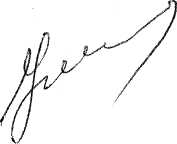 Глава администрации района                                       И.И. УгнивенкоО признании утратившим силу постановления администрации Весьегонского района от 29.12.2017 № 655